EXECUTIVE COMMITTEE OF
 THE MULTILATERAL FUND FOR THE
 IMPLEMENTATION OF THE MONTREAL PROTOCOL
Eighty-first MeetingMontreal, 18-22 June 2018PROJECT PROPOSALS: ECUADORThis document consists of the comments and recommendations of the Secretariat on the following project proposals: FoamRefrigerationPROJECT EVALUATION SHEET – NON-MULTI-YEAR PROJECTEcuadorProject title(S)	Bilateral/implementing agencyLateSt reported consumption data for ODS addressed in project A: Article-7 data (ODP tonnes, 2017, as OF APRIL 2018)B: COUNTRY PROGRAMME SECTORAL DATA (ODP tonnes, 2017, as OF APRIL 2018)*The cost-effectiveness including all eligible and non-eligible consumption phased out is US $3.10/kg.PROJECT DESCRIPTIONOn behalf of the Government of Ecuador, UNIDO has submitted an investment umbrella project to phase out the use of HCFC-141b contained in imported pre-blended polyols in the manufacturing of polyurethane (PU) foam in the remaining enterprises, at a cost of US $507,871, plus agency support costs of US $35,550. BackgroundAt the 65th meeting, the Executive Committee approved stage I of the HCFC phase-out management plan (HPMP) for Ecuador, including an investment project for the phase-out of 136.00 metric tonnes (mt) (14.96 ODP tonnes) of HCFC-141b contained in imported pre-blended polyols used by the largest domestic refrigeration enterprise (Indurama) in the manufacturing of PU foam panels. At the time of the approval of stage I of the HPMP, there were several small- and medium-sized PU foam enterprises, which consumed all together 51.88 mt (5.71 ODP tonnes) of HCFC-141b contained in imported pre-blended polyols, representing the remaining consumption eligible for funding. Given that at that time there were no proven, cost-effective, and commercially available technologies with low global-warming potential (GWP) in Ecuador, it was agreed that the Government could submit during the implementation of stage I, a proposal for the conversion of the remaining eligible PU foam enterprises, at an estimated cost of up to US $507,871, using the cost-effectiveness threshold for foams as reference, once such technologies became available.HCFC consumption in the foam sector in EcuadorThe consumption of HCFC-141b contained in imported pre-blended polyols in Ecuador during the past five years is presented in Table 1. A major decrease in consumption in 2013 was due to the phase-out associated with the conversion of Indurama. However, the consumption increased between 2014 and 2016 due to growth in the construction and the demand for PU insulation applications. The decrease in 2017 was due to economic slowdown.Table 1. Consumption of HCFC-141b contained in imported pre-blended polyols in EcuadorThe polyols are imported by two systems distributors (30 per cent of the total) and ten PU foam manufacturers. One of the systems distributors started to import cyclopentane pre-blended polyols from Pumex in Mexico, and another enterprise (Enviroplastic) is the representative of a systems house able to supply HFO-1233zd in the region. Enterprise background, phase-out activities and associated costsThe seven largest small and medium-sized enterprises (SMEs) producing foam are: Ecasa, Infri, Kubiec, Mafrico, Marco Mora Duque, Rooftec and Verton; they account for more than 90 per cent of the consumption of HCFC-141b contained in pre-blended polyols. The list of 11 enterprises included for conversion in the project, their applications and the technology selected for conversion is presented in Table 2. Table 2. Remaining PU foam enterprises eligible for funding in Ecuador*The enterprise started manufacturing in 2004; equipment was installed before 2007 but the exact date is not available.**Includes: Acimco, Dipacmanta, Ecuapoliuretanos, Enviroplastic, Esprom, Fabrec, Gasepol (formerly Tecnistamp), Imptek del Ecuador, Inducalsa, La Fortaleza, Milenium, Milplast, Novacero and other SMEs not identified.The reasons for the selection of the alternative technologies are the following: Pre-blended HCs are used in Mexico and have been tested in Ecuador with good results; they do not require costly pre-mixing or large storage tanks, saving on capital costs; and systems are sufficiently stable for commercial use if the applicable safety measures are taken (e.g. shelf life has to be checked for each different formulation);HFO-1233zd is non-flammable and has negligible GWP; it does not require equipment modifications and shows better isolation properties in the foam; it can also be decreased in the formulation, with water, to reduce the high operating cost that stems from its price. The disadvantages are availability, cost, and limited experience in its use; andWater-based technology has low GWP, is not flammable and can be used in some applications where thermal conductivity is not a key factor, noting that it also requires an increase in foam density.Incremental costsThe incremental capital costs (ICCs) for the conversion to pre-blended HC include: the retrofit of foam dispensers (US $15,000 to US $30,000 per enterprise); drum storage, including safety-related items (US $6,000 to US $12,000 per enterprise); plant safety measures, including ventilation, gas sensors, a fire-protection system, antistatic floors and civil works (US $32,000 per enterprise); trials and tests (US $5,000), and project management (US $1,000 to US $2,000 per enterprise). The conversion to HFO and water-blown technologies includes: the retrofit of foam dispensers (US $15,000 to US $30,000 per enterprise); formulation development (between US $5,000 and US $20,000); and trials and tests (US $5,000). Contingencies have been calculated at 10 per cent of the capital costs.A technical assistance component has been included at a total cost of US $33,000 and is focused on assisting the SMEs in introducing pre-blended HCs in several applications, including spray foam, or water for other applications where insulation properties are not critical.Incremental operating costs (IOCs) have been requested only for one enterprise (Mafrico) which is being converted to HFO, and have been calculated on the basis of the difference between the blowing agents formulations. No IOCs are being requested for the other enterprises.The total incremental costs of the conversion of the PU foam sector amount to US $746,605, as originally submitted. In line with decisions 61/47 and 63/15, a total of US $507,871 is being requested at a cost-effectiveness of US $9.79/kg, as shown in Table 3. The project will be implemented in 24 months.Table 3. Incremental costs of the conversion of the PU foam sector in Ecuador*Manufacturing capacity established before the cut-off date of 21 September 2007In accordance with decision 61/47(c)(iv), the Government of Ecuador commits to banning imports of HCFC-141b contained in imported pre-blended polyols once the project has been completed, and no later than 1 January 2020.SECRETARIAT’S COMMENTS AND RECOMMENDATIONCOMMENTSEnterprise eligibilityThe Secretariat reviewed the project proposal in the light of decisions 61/47(c) and 63/15. The eligibility of the enterprises included in the project was assessed, taking into consideration the indicative list of enterprises established prior to 21 September 2007 that used HCFC-141b contained in pre-blended polyols, and relevant decisions of the Multilateral Fund. The results of the assessment are summarized below:Enterprises not included in the indicative list: The following four enterprises were not contained in the indicative list: Marco Mora Duque (2.6 mt), Chova del Ecuador (0.1 mt), Fibroacero (0.1 mt) and Dipac (0.0 mt). UNIDO explained that except Fibroacero, the three other enterprises were established before 2007 and were still manufacturing foams, but their consumption was intermittent. These three enterprises had been included under “other enterprises,” which groups together a number of SMEs. On this basis, Fibroacero was removed from the project;Enterprises in the indicative list that are not consuming HCFC-141b: The current consumption of seven of the enterprises in the indicative list, is zero. UNIDO explained that the market has substantially changed since the 2007-2009 period (the reference years for the indicative list); some enterprises have reduced their consumption, and others have increased it. While these enterprises do not receive funding for conversion, all the SMEs that have been identified as using or having recently used HCFC-141b will be contacted and invited to participate at workshops demonstrating new alternatives under the technical assistance component of the project; andSecond-stage conversions: The enterprise Ecasa converted to HCFC-141b with Multilateral Fund assistance. As funds are requested for conversion of the same line, the enterprise does not comply with the condition for full funding in decision 60/44; accordingly it was agreed that funding would be for trials, installation and training only. Mafrico also converted to HCFC-141b with Multilateral Fund assistance; however, the funds being requested under the present project proposal are for another manufacturing line installed in 2000. Finally, Elasto converted to methylene chloride with Multilateral Fund assistance; its capacity is therefore not eligible for funding for the phase-out of HCFC-141b.Issues related to the selected technologiesIn line with decisions 74/20(a) and 77/35(a)(v), UNIDO has provided information on how and when an adequate supply of pre-blended HCs and HFO-1233zd and associated components (e.g. additives) will be made commercially available to Ecuador. For the enterprises that have selected pre-blended HCs, the technology is already present on the local market, and tests have been made with positive results, particularly in Ecasa; the alternative is patented by Pumex Mexico and will be represented in Ecuador by Quimica Suiza, which already has the infrastructure required to handle HC products.The supplier of HFO-1233zd is a systems house located in Panama; its representative in Ecuador (Enviroplastic) has confirmed that a permanent supply will be guaranteed in the event that there is demand for its product. Given that only one enterprise (Mafrico) is converting to this technology, it has been agreed that, if, during the implementation of the project, the enterprise decides also to convert to pre-blended HCs, the additional capital cost will be covered by the enterprise itself and the IOCs would be returned to the Multilateral Fund.The Secretariat expressed a major concern about the proposal to use pre-blended HCs in spray foam applications, as HCs are not recommended for this application on account of their flammability. Given that fact, some countries have implemented demonstration projects to test other technologies (e.g. HFO reduced with water); other countries have postponed the conversion of the spray foam sector to future stages of the HPMP when an alternative that is economically feasible and non-flammable is more likely to be available. Furthermore, the Technology and Economic Assessment Panel (TEAP) reports do not recommend the use of this flammable technology in spray foam. In addition, the independent technical expert that reviewed the project for UNIDO also stated that he had no experience in the use of HCs in spray foam. In this regard, UNIDO explained that pre-blended HCs have been used by Pumex in Mexico for some years already; some tests have also been made in Ecasa and other small producers, with reported success. However, after further consultations, UNIDO agreed that the conversion of 7.78 mt of HCFC-141b in spray foam will be postponed to stage II of the HPMP, representing the remaining eligible consumption for funding. Incremental costsOn the basis of the eligibility analysis of the enterprises included in the umbrella project, four individual conversions will be removed. Specifically, it has been agreed that the requests for funding for Elasto (US $28,600) and Fibroacero (US $64,900) will be removed, as they were found to be ineligible; and given their very low level of consumption, the enterprises Cepolfi (US $28,600) and Chova del Ecuador (US $23,100) have been integrated into the technical assistance component rather than treated as individual conversions. In addition, the request for funding for Ecasa (second-stage conversion) will be reduced from US $66,000 to US $44,000 to include only installation of equipment (mostly safety items to be procured by the enterprise), trials and training.Given that the tests and trials of pre-blended HCs were an underfunded element in the original request, and that the technology is relatively new in the country and is not yet being commercially used, part of the funding associated with the above enterprises has been used to increase the amount of funding requested for the five individual conversions. This will allow more enterprises to be included. The cost of trials, testing and training for the individual conversions has been agreed at between US $15,000 and US $30,000, depending on the production level of the enterprise. For the remaining ICC items, the Secretariat notes that the cost levels requested are already comparable to, and in some cases lower than, other proposals made to convert to cyclopentane. As a result, no major adjustments have been made to the unitary cost levels. The cost of retrofitting foam dispensers has been maintained as submitted (US $15,000 to US $30,000 per enterprise), the cost of the drum storage area has been set at US $10,000 for each enterprise and the cost of safety system in the plant is US $30,000. The project management costs (US $1,000 to US $2,000 per enterprise) have been removed. It has also been agreed that technical assistance would be provided with support from the two main distributors of polyols in the country, following the model applied with systems houses. In the case of Ecuador, however, given the low level of consumption by SMEs and the limits on the funding available, funds would be only for the development of formulations (US $24,400) and trials, testing and training for end-users (US $50,000). No equipment costs are included in this component. The IOCs for Mafrico have also been adjusted to US $1.60/kg, as per the cost guidelines for stage I of HPMPs (decision 60/44(f)(v)), and have been calculated on the basis of the eligible portion of the consumption only (19.61 mt). On the basis of the above, the total cost of the project amounts to US $638,836, to phase out 65.72 mt of HCFC-141b contained in imported pre-blended polyols, with a cost-effectiveness of US $9.72/kg. Taking into consideration that the consumption eligible for funding is 44.10 mt (51.88 mt in line with decision 61/47 and 63/15, minus a deduction of 7.78 mt used in the spray foam to be phased out during stage II of the HPMP), the maximum level of funding is US $431,719. The funds requested by enterprises and technical assistance were adjusted accordingly, as shown in Table 4. Table 4. Agreed incremental costs for the conversion of PU foam enterprises in Ecuador*Funds by enterprise have been adjusted to the maximum of 44.10 mt that can be requested in a proportional way to allow proper implementation, with a lower level for the technical assistance for SMEs, considering that in stage II additional funding could be requested to address up to 7.78 mt used in spray foam.In addition to the 65.72 mt of HCFC-141b contained in imported pre-blended polyols eligible for funding, as shown in Table 4, these enterprises are also consuming 81.52 mt not eligible for funding. This consumption (with exception of the 7.78 mt used in spray foam) will also be phased out during stage I. The cost-effectiveness, including all the tonnage being phased out in stage I, is US $3.10/kg. Given the level of funding available for the individual conversions, it was agreed with UNIDO that there will be flexibility in the allocation of funds for the procurement of equipment, on the understanding that if an enterprise stops using HCFC-141b, the funds allocated to that enterprise will be returned to the Multilateral Fund.Consistent with decision 63/15(d), the project proposal includes a commitment from the Government of Ecuador to put in place, by the time the last foam manufacturing plant has been converted to a non-HCFC technology, regulations or policies banning the import and/or the use of HCFC-141b in pre-blended polyol systems. Given that the spray foam enterprises will only convert in stage II, the deadline for establishing the ban on imports and use of HCFC-141b pre-blended polyols systems has been moved from 1 January 2020 to 1 January 2022 when the spray foam enterprises will have been converted. In the meantime, the Government commits to establishing a ban on the import of HCFC-141b contained in imported pre-blended polyols for any use other than spray foam as of 1 January 2020. The import of HCFC-141b contained in imported pre-blended polyols for spray foam will be subject to a quota of a maximum of 7.78 mt until the complete ban enters into force on 1 January 2022.Revision of the AgreementIn order to reflect the approval of the PU foam projects, the Updated Agreement between the Government of Ecuador and the Executive Committee for stage I of its HPMP has been revised to reflect the changes in Appendix 2-A (the funds approved and the remaining eligible consumption) and to revise paragraph 16 to indicate that the Revised updated Agreement for stage I supersedes the one reached at the 70th meeting, as contained in Annex I to the present document. The full Revised updated Agreement will be appended to the Final report of the 81st meeting.Impact on the climateThe conversion of the PU foam manufacturing enterprises in Ecuador would avoid the emission into the atmosphere of 46,585 tonnes of CO2 equivalent per year, as shown in Table 5.Table 5. Impact on the climate of the PU foam projectsRECOMMENDATIONThe Executive Committee may wish to consider:Approving the project proposal for the phase-out of HCFC-141b contained in imported pre-blended polyols in the foam sector, excluding spray foam, in Ecuador, in the amount of US $431,719, plus agency support costs of US $30,220 for UNIDO;Deducting 4.85 ODP tonnes of HCFCs from the remaining HCFC consumption eligible for funding; Noting:The commitment of the Government of Ecuador not to issue any import quota for HCFC-141b contained in pre-blended polyols starting 1 January 2020, except for a maximum of 0.86 ODP tonnes (7.78 mt) for spray foam for the years 2020 and 2021;That the updated Agreement between the Government of Ecuador and the Executive Committee for stage I of its HPMP has been revised to reflect the changes in Appendix 2-A (the funds approved and the remaining eligible consumption) and to revise paragraph 16 to indicate that the Revised updated Agreement for stage I supersedes that reached at the 70th meeting, as contained in Annex I to the present document; andThat the Government of Ecuador will submit as part of stage II a project proposal for the phase-out of HCFC-141b contained in imported pre-blended polyols for spray foam. Annex ITEXT TO BE INCLUDED IN THE UPDATED AGREEMENT BETWEEN THE GOVERNMENT OF ECUADOR AND THE EXECUTIVE COMMITTEE OF THE MULTILATERAL FUND FOR THE REDUCTION IN CONSUMPTION OF HYDROCHLOROFLUOROCARBONS(Relevant changes are in bold font for ease of reference)16.	This updated Agreement supersedes the updated Agreement reached between the Government of Ecuador and the Executive Committee at the 70th meeting of the Executive Committee.APPENDIX 2-A: THE TARGETS, AND FUNDING*Funding for UNIDO includes the fourth tranche request at US $86,500, plus agency support cost of US $6,487, and the foam project at US $413,719, plus agency support cost of US $30,220.PROJECT EVALUATION SHEET – NON-MULTI-YEAR PROJECTEcuadorProject titleS	Bilateral/implementing agencyLateSt reported consumption data for ODS addressed in project A: Article-7 data (Metric tonnes (mt), 2017)B: COUNTRY PROGRAMME SECTORAL DATA (MT, 2017)*Not available as a detailed review of the IOC did not take placePROJECT DESCRIPTIONOn behalf of the Government of Ecuador, UNIDO has submitted the following two project proposals for the phase-out of HFCs in line with decision 78/3(g):Conversion of the manufacturing of domestic and commercial refrigerators at Ecasa from HFC-134a and R-404A to isobutane (R-600a) and propane (R-290), at a total cost of US $235,190, plus agency support costs of US $21,167; andConversion of the manufacturing of commercial refrigerators at Induglob from HFC-134a to isobutane (R-600a) and propane (R-290), at a total cost of US $319,370, plus agency support costs of US $22,356. UNIDO submitted this project proposal without receiving preparation funding from the Multilateral Fund. The two project proposals relate to the two largest refrigeration manufacturing enterprises in Ecuador, accounting for over 99 per cent of the total HFC consumption in this sector. The pre-requisites for the submission of the two project proposals, as well as the background information on the consumption in the country and in the sector, are applicable to both enterprises. In order to facilitate the review of the proposals by the Executive Committee and avoid duplicating the same information in each proposal, the present document consists of the following sections:Section 1:	Pre-requisite for the submission of the project proposals, including matters related to eligibility, maturity of the technology, replicability and sustainabilitySection 2:	Background, providing an overview on the total consumption of HFCs and in the refrigeration manufacturing sector in EcuadorSection 3:	Project proposal for conversion at Ecasa, providing an overview of the enterprise, describing the manufacturing process, the changes proposed for the conversion to non-HFC refrigerants and associated incremental costs; Secretariat’s comments and recommendationSection 4:	Project proposal for conversion at Induglob (content similar to Ecasa)Section 1:	Pre-requisite for submission of the project proposalsThe Secretariat has reviewed the two project proposals on the basis of the current policies and decisions of the Executive Committee, similar approved conversion projects for CFC and HFC phase-out and approved projects to phase out ODS with flammable alternatives.EligibilityThe project proposals for the conversions of Ecasa and Inglob have been submitted in line with decisions 78/3(g) and 79/45. The proposals include official letters from the Government of Ecuador (one for each enterprise) stating that the Government will make every effort to ratify the Kigali Amendment, as soon as possible; confirming that it is aware that, if the project is approved by the Executive Committee, no further funding will be available until the instrument of ratification of the Kigali Amendment has been received by the depositary at the United Nations Headquarters in New York; and acknowledging that, in the event that the project is approved, any reduction in HFC consumption will be deducted from any starting point that may be agreed in the future. Maturity of the technology, replicability and sustainability In providing information to demonstrate the sustainability of the two project proposals, UNIDO explained that the Government of Ecuador is working on the development of regulatory measures to protect and support national production once the two enterprises have been converted. This includes one technical regulation (RTE-035) intended to classify and label equipment according to their refrigerant and energy consumption to prevent safety and health risks, and another regulation (RTE-009) that will restrict access to equipment containing HCFC or HFC as the refrigerant. It is also expected that the conversion of the two enterprises will improve national and regional competitiveness, as existing multilateral trade agreements allow the entry of such products into the country without tariffs.UNIDO has confirmed that HC-based products are already on the market, and there is no limitation or barrier to the introduction of the domestic and commercial refrigerators converted to HC-based refrigerants into the market, since all units produced will have a refrigerant charge lower than 150 g. Furthermore, Ecuador has a national regulation for HC operations that includes transportation considerations (standard NTE-2266). HC pre-blended polyols are also starting to be used in the manufacturing of PU foam.UNIDO has indicated that the results of the conversions associated with the two project proposals are expected to encourage adoption of energy-efficient R-290- and R-600a-based equipment by smaller commercial-refrigeration manufacturing enterprises in the region and in other regions. UNIDO has confirmed that, with the approval of the two project proposals, the enterprises commit to total phase-out of HFC-134a and R-404A.Section 2:	BackgroundHFC consumption Based on the data reported under the surveys on ODS alternatives submitted to the 78th meeting, a total of 813.1 mt of HFCs (pure and in blends) were imported in 2015 into Ecuador. The main HFCs were HFC-134a (461.9 mt representing 56.8 per cent of the total consumption), R-404A (113.5 mt representing 14.0 per cent), R-410A (103.1 mt representing 12.7 per cent), and R-507A (85.6 mt, representing 10.5 per cent). The remaining consumption (49.0 mt representing 6.0 per cent) included one pure HFC (HFC-152a) and six blends of HFCs.The project proposals contained detailed information on the total consumption in Ecuador of the two HFCs used by the two enterprises, namely HFC-134a and R-404A (which represented approximately 71.0 per cent of the total consumption in 2015). In 2017, 897.15 mt of HFCs were imported into Ecuador, including 509.51 mt of HFC-134a (57.0 per cent) and 108.43 mt of R-404A (12.0 per cent). Table 1 presents the imports of HFC-134a and R-404A between 2012 and 2017 as presented in the proposal. Table 1. Imports of HFC-134a and R-404A in Ecuador (2012–2017) (mt)In 2017, the total consumption of HFC-134 and R-404A in the domestic and commercial refrigerator manufacturing sector was estimated at 21.81 mt and 3.52 mt, respectively. Practically all the consumption is by two enterprises, Ecasa and Induglob, with 0.10 mt of HFC-134a used by a few small and medium size enterprises (SMEs) providing technical assistance and assembly of small refrigeration equipment, as shown in Table 2.Table 2. HFC-134a and R-404A use in domestic and commercial refrigerators (2017) (mt)Section 3:	Project proposal for conversion at EcasaEnterprise backgroundEcasa, a locally-owned enterprise, received Multilateral Fund assistance to replace CFC-12 with HFC-134a at the 26th meeting (November 1998). Since the completion of the project in November 2001, HFC-134a has been used as a refrigerant to charge their products. As such, the Secretariat considers that this conversion falls under paragraph 18(b) of decision XXVIII/2.Ecasa manufactures 18 models of self-contained domestic refrigeration, vertical and horizontal coolers, which operate with different temperature ranges, in three manufacturing lines operating for one eight-hour shift per day. In 2017 the enterprise produced 14,518 units using HFC-134a and 12,283 units using R-404A. Table 3 presents the 2015–2017 production of HFC-based domestic and commercial refrigerators at Ecasa.Table 3. Manufacturing of domestic and commercial refrigerators at Ecasa (2015–2017)Project descriptionEcasa aims to convert the manufacturing line with the highest production ratio with assistance from the Multilateral Fund. Through implementation of the project, the enterprise will integrate the production of the other two lines in the converted line. The currently available replacements for HFC-based capacity are HCs (R-290 and R-600a), HFOs and their blends. R-290 and R-600a have been selected as they: have zero ODP and very low global-warming potential (GWP); are proven, commercially available, and internationally accepted; require the use of 40 per cent less refrigerant; use mineral oil; have low corrosiveness; enhance overall technical reliability and performance; and reduce operating noise. In addition, the enterprise has experience in manufacturing panels with pre-blended HCs. Given the flammability of R-290 and R-600a, changes are required in the manufacturing process, in the refrigerant storage and supply and in the products. The conversion contains two main components for which funds are being requested: Product redesign for the new refrigerant and pilot production of 10 products (US $12,000);Replacement of manufacturing equipment, including adaptation of the assembly line; introduction of one refrigerant charging station suited to R-290 and R-600a, along with a refrigerant booster pump; safety control systems, ventilation and an antistatic floor; one ultrasonic welding machine; one post-charge leak detector and one helium leak-detection system; one HC recovery unit and four handheld leak detectors for product leak tests; contingencies; safety certification, training and installation (US $223,190).Project costs The incremental capital costs (ICCs), as originally submitted, stood at US $235,190 as shown in Table 4.Table 4.  ICCs for the conversion of domestic and commercial refrigerators manufacturing at Ecasa The incremental operating costs (IOCs), which include costs related to changes in the compressor, capillary tube, electrical components and refrigerant, were estimated at US $12.11 per unit converted from HFC-134a to R-600a and US $12.00 per unit converted from R-404A to R-290. The IOCs calculated for a 12-month period are US $323,301, as shown in Table 5. No funding for IOCs is being requested to the Multilateral Fund.Table 5. IOCs for domestic and commercial refrigerators manufacturing at Ecasa (US $)*IOCs had been initially calculated at US $37,055 using the average production by model (1,320 units using HFC-134a and 1,755 units using R-404A), but it was later corrected at US $323,301 to cover the entire production (14,518 units using HFC-134a and 12,283 units using R-404A).A summary of the total project cost, as submitted, is given in Table 6.Table 6. Total project cost and total cost requested for the conversion of domestic and commercial refrigerators manufacturing at Ecasa The overall cost-effectiveness of the project is US $40.27/kg based on the funds requested from the Multilateral Fund. The project will be implemented over a period of 24 months.The project will eliminate annual consumption of 2.32 mt (3,317.60 CO2-eq mt) of HFC-134a and 3.52 mt (13,805.44 CO2-eq mt) of R-404A. The energy efficiency of the refrigerators is estimated to improve by about 10 per cent through the modifications to the components.Secretariat’s comments Proposed costsUpon discussion with UNIDO of the elements included in the project, the following adjustments were made and agreed: a reduction in the cost of the charging unit, including safety elements, from US $55,000 to US $40,000, given the level of production required; a reduction in the cost of the helium management system from US $55,000 to US $38,000, in line with other proposals; and a reduction in the number of handheld leak detectors from four to two on the basis of the needs of the line. It was also agreed to include US $5,000 for the adaptation of the refrigerant storage and supply area as it is required but had not been included in the proposal, and to increase the cost of redesign and trial of products from US $1,200 to US $1,500 per product, in line with the other proposal in Ecuador by Induglob.As IOCs are not being requested, their calculation was not discussed in detail. The Secretariat, however, noted that the difference in the cost between the HFC-134a and the R-600a compressors should be no higher than US $1.00/unit rather than US $5.00/unit as estimated, given the existence of R-600a based compressor on the market. Nevertheless, UNIDO has confirmed that, in line with decision 78/3(g), the project will collect, and include in the final report, data on the ICCs and IOCs incurred, and that, in line with decision 22/38 and subsequent decisions of the Executive Committee, equipment to be replaced by the project will, as part of the project, be destroyed or rendered unusable.The revised costs of the conversion of the domestic and commercial refrigerators manufacturing line in Ecasa are shown in Table 7.Table 7. Proposed and revised costs the conversion of domestic and commercial refrigerators manufacturing at Ecasa*Not available as a detailed review of the IOC did not take placeThe proposed incremental costs for the conversion of domestic and commercials refrigerators at Ecasa amount to US $199,480, to phase out a total of 5.84 mt (17,123.04 CO2-eq mt) of HFC-134a and R-404A (2.32 mt (3,317.60 mt CO2-eq) and 3.52 mt (13,805.44 mt CO2 eq), respectively), with a cost-effectiveness of US $34.16/kg. The Secretariat noted that although funding was not requested for IOCs, the cost-effectiveness of the proposal is higher than that of larger manufacturing enterprises.The Secretariat notes that the purpose of implementing projects under decision 78/3(g) is to gain experience in the ICCs and IOCs that might be associated with phasing down HFCs. On the basis of the information available at the time of review, the Secretariat considers that the agreed costs are its best estimates of the overall incremental costs of conversion; these estimates, however, might change as more information becomes available and according to the specific characteristics of the enterprise. The Secretariat, therefore, considers that approval of the project at the levels proposed above would not constitute a precedent.2018–2020 business planThis project is included in the 2018–2020 business plan of the Multilateral Fund at a value of US $71,710, including agency support costs, to phase out 8.80 mt of HFC. The Secretariat notes that after the adjustments to the costs, the proposal is US $141,733 more than what has been included into the business plan.RecommendationThe Executive Committee may wish to consider The project proposal for the conversion of domestic and commercial refrigerator manufacturing at Ecasa from the use of HFC-134a and R-404A as the refrigerants to propane (R-290) and isobutane (R-600a), in the context of its discussion on HFC stand-alone project submitted to the 81st meeting in line with decision 78/3(g), as described in the document on the Overview of issues identified during project review (UNEP/OzL.Pro/ExCom/81/14);Whether or not to approve the project proposal indicated in sub-paragraph (a) above in the amount of US $199,480, plus agency support costs of US $17,953 for UNIDO, on the understanding, if the project were to be approved:That no further funding would be available until the instrument of ratification by the Government of Ecuador had been received by the depositary at the Headquarters of the United Nations in New York; That 5.84 mt (17,123.04 CO2-eq mt) of HFC-134 and R-404A would be deducted from the starting point for sustained aggregate reduction in HFC once it had been established;That the project would be completed within 24 months of the transfer of funds to UNIDO, and a comprehensive completion report with detailed information on the eligible incremental capital costs, incremental operating costs, any possible savings incurred during the conversion and relevant factors that facilitated implementation would be submitted within six months of project completion; and That any remaining funds would be returned to the Multilateral Fund no later than one year after the date of project completion.Section 4:	Project proposal for conversion at InduglobEnterprise backgroundInduglob, a locally-owned enterprise (formerly as Indurama), received Multilateral Fund assistance to replace CFC-12 with HFC-134a at the 26th meeting (November 1998). Since the completion of the project in September 2002, HFC-134a has been used as a refrigerant to charge their products. As such, the Secretariat considers that this conversion falls under paragraph 18(b) of decision XXVIII/2.Induglob manufactures self-contained domestic refrigeration and vertical and horizontal coolers, which operate with different temperature ranges, in two manufacturing lines, with two charging units, operating for one ten-hour shift per day. In 2017, the enterprise produced 146,976 units using 19.80 mt of HFC-134a (an average charge of 135 g of refrigerant per unit). The average production is 16,000 units per month. Table 8 presents the 2015–2017 production of HFC-based domestic and commercial refrigerators at Induglob.Table 8. Manufacturing of domestic and commercial refrigerators at Induglob (2015–2017)Project descriptionInduglob is already converting one of its two manufacturing lines to R-600a; at present, this conversion is 50 per cent executed. Consequently, the present proposal is only requesting funds for the conversion of one line manufacturing commercial refrigerators.The currently available replacements for HFC-based capacity are HCs (R-290 and R-600a), HFOs and their blends. R-290 and R-600a have been selected as they: have zero ODP and very low global-warming potential (GWP); are proven, commercially available, and internationally accepted; require the use of 40 per cent less refrigerant; use mineral oil; have low corrosiveness; enhance overall technical reliability and performance; and reduce operating noise. In addition, the enterprise has experience in manufacturing panels with pre-blended HCs. Given the flammability of R-290 and R-600a, changes are required in the manufacturing process, in the refrigerant storage and supply and in the products. The conversion contains two main components for which funds are being requested: Product redesign for the new refrigerant and pilot production of 26 products (US $39,000);Replacement of manufacturing equipment, including adaptation of the assembly line; introduction of one refrigerant charging station suited to R-290, along with a refrigerant booster pump, safety control systems, ventilation and an antistatic floor; one ultrasonic welding machine; one helium leak-detection system; one HC recovery unit and four handheld leak detectors for product leak tests; contingencies; safety certification; training; and installation (US $295,370).Project costs The incremental capital costs (ICCs), as originally submitted, stood at US $334,370 as shown in Table 9.Table 9. ICC for the conversion of domestic and commercial refrigerators manufacturing at Induglob The incremental operating costs (IOCs), which include costs related to changes in the compressor, capillary tube, electrical components and refrigerant, were estimated at US $19.46 per unit converted from HFC-134a to R-290. The IOCs calculated for a 12-month period are US $804,301, as shown in Table 10. No funding for IOCs is being requested from the Multilateral Fund.Table 10. IOCs for domestic and commercial refrigerator manufacturing in Induglob*IOCs had been initially calculated at US $30,448 using the average production by model (1,590 units), but it was later corrected to US $804,301 to cover the entire production (41,331 units).A summary of the total project cost, as submitted, is given in Table 11.Table 11. Total project cost and total cost requested for the conversion of domestic and commercial refrigerators manufacturing at InduglobThe overall cost-effectiveness of the project is US $39.94/kg based on the funds requested from the Multilateral Fund. The project will be implemented over a period of 24 months.The project will eliminate annual consumption of 19.80 mt (28,314 CO2-eq mt) of HFC-134a. The energy efficiency of the refrigerators is estimated to improve by about 10 per cent through the modifications to the components.Secretariat’s comments Proposed costsUpon discussion with UNIDO of the elements included in the project, the following adjustments were made and agreed: a reduction in the cost of product design and trials from US $39,000 to US $22,500, given that different products are based on common patterns; the removal of a new charging machine as the existing one can already operate with flammable refrigerants (instead US $7,000 were agreed to undertake needed repairs to the unit to operate safely with R-290); a reduction in the cost of the helium management system from US $55,000 to US $38,000 in line with other proposals; a reduction in the number of handheld leak detectors from four to two, based on the needs of the line; and minor adjustments to the safety systems costs as shown in Table 12.As IOCs are not being requested, their calculation was not discussed in detail. The Secretariat, however, noted that the costs of R-290-based compressors are expected to be comparable with HFC-134a-based compressors once economies-of-scale are achieved in their production.Nevertheless, UNIDO has confirmed that, in line with decision 78/3(g), the project will collect, and include in the final report, data on the ICCs and IOCs incurred, and that, in line with decision 22/38 and subsequent decisions of the Executive Committee, equipment to be replaced by the project will, as part of the project, be destroyed or rendered unusable.The revised costs of the conversion of the commercial refrigeration manufacturing line in Induglob are shown in Table 12.Table 12. Proposed and revised costs of the conversion of domestic and commercial refrigerators manufacturing at Induglob*Not available as a detailed review of the IOC did not take placeThe proposed incremental costs for the conversion of commercial refrigerators at Induglob amount to US $220,660, to phase out a total of 7.99 mt (11,432 mt CO2-eq) of HFC-134a, with a cost-effectiveness of US $27.58/kg (or US $19.30/mt CO2-eq). Including the HFC-134a consumption of the other line, whose conversion is currently self-funded by Induglob (19.80 mt in total for both lines), the cost-effectiveness for the enterprise is US $11.14/kg (or US $7.79/mt CO2-eq).The Secretariat notes that the purpose of implementing projects under decision 78/3(g) is to gain experience in the ICCs and IOCs that might be associated with phasing down HFCs. On the basis of the information available at the time of review, the Secretariat considers that the agreed costs are its best estimates of the overall incremental costs of conversion; these estimates, however, might change as more information becomes available and according to the specific characteristics of the enterprises. The Secretariat, therefore, considers that approval of the project at the levels proposed above would not constitute a precedent.2018–2020 business planThis project is included in the 2018–2020 business plan of the Multilateral Fund at a value of US $148,015, including agency support costs, to phase out 18.2 mt of HFC. The Secretariat notes that after the adjustments to the costs, the proposal is US $72,645 more than what has been included into the business plan.RecommendationThe Executive Committee may wish to consider:The project proposal for the conversion of commercial refrigerators manufacturing at Induglob from the use of HFC-134a as the refrigerant to propane (R-290) and isobutane (R-600a), in the context of its discussion on HFC stand-alone project submitted to the 81st meeting in line with decision 78/3(g) and decision 79/45, as described in the document on the Overview of issues identified during project review (UNEP/OzL.Pro/ExCom/81/14);Whether or not to approve the project proposal indicated in sub-paragraph (a) above in the amount of US $220,660, plus agency support costs of US US $19,859 for UNIDO, on the understanding, if the project were to be approved:That no further funding would be available until the instrument of ratification by the Government of Ecuador had been received by the depositary at the Headquarters of the United Nations in New York; That 19.80 mt (28,3144 CO2-eq mt) of HFC-134a would be deducted from the starting point for sustained aggregate reduction in HFC once it had been established;That the project would be completed within 24 months of the transfer of funds to UNIDO, and a comprehensive completion report with detailed information on the eligible incremental capital costs, incremental operating costs, any possible savings incurred during the conversion and relevant factors that facilitated implementation would be submitted within six months of project completion; and That any remaining funds would be returned to the Multilateral Fund no later than one year after the date of project completion.UNITED
NATIONSUNITED
NATIONSEP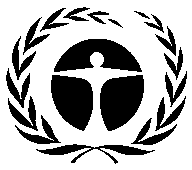 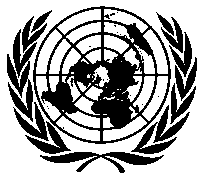 United NationsEnvironmentProgrammeDistr.GENERALUNEP/OzL.Pro/ExCom/81/321 June 2018ORIGINAL: ENGLISH•	Phase-out of HCFC-141b contained in imported pre-blended polyols in the polyurethane foam sector UNIDO •	Conversion of the manufacturing of domestic and commercial refrigerators from HFC-134a and R-404A to isobutane (R-600a) and propane (R-290) at EcasaUNIDO•	Conversion of the manufacturing of commercial refrigerators from HFC-134a to isobutane (R-600a) and propane (R-290) at InduglobUNIDO(a)	 Phase-out of HCFC-141b contained in imported pre-blended polyols in the polyurethane foam sectorUNIDONational coordinating agencyMinisterio de la Industria y la ProductividadHCFCs18.13HCFC-2215.89HCFC-141b2.17HCFC-142b0.02HCFC-1230.03HCFC-1240.01HCFC-141b contained in imported pre-blended polyols12.99HCFC consumption remaining eligible for funding (ODP tonnes)20.97Current year Business Plan ALLOCATIONSFunding (US $ )Phase-out (ODP tonnes)Current year Business Plan ALLOCATIONS147,5135.71PROJECT:PROJECT:ODS used at enterprise (ODP tonnes): ODS used at enterprise (ODP tonnes): 16.20ODS to be phased out (ODP tonnes):ODS to be phased out (ODP tonnes):15.34ODS to be phased in (ODP tonnes):ODS to be phased in (ODP tonnes):0.00Project duration (months):Project duration (months):24Initial amount requested (US $):Initial amount requested (US $):507,871Final project costs (US $):Final project costs (US $):Incremental capital costs:558,460Contingency (10 %):49,000Incremental operating costs:31,376Total project costs: 638,836Local ownership (%):Local ownership (%):100Export component (%):Export component (%):0Requested grant (US $):Requested grant (US $):431,719Cost-effectiveness (US $/kg):Cost-effectiveness (US $/kg):*9.79Cost-effectiveness (US $/kg):Cost-effectiveness (US $/kg):Threshold: 9.79Implementing agency support costs (US $):Implementing agency support costs (US $):30,220Total cost of project to the Multilateral Fund (US $):Total cost of project to the Multilateral Fund (US $):461,939Status of counterpart funding (Y/N):Status of counterpart funding (Y/N):YProject monitoring milestones included (Y/N):Project monitoring milestones included (Y/N):YSECRETARIAT’S RECOMMENDATIONFor individual considerationConsumptionAverage2007–200920132014201520162017Average 2015–2017Metric tonnes187.8895.64140.73142.56181.07118.09147.24ODP tonnes20.6710.5215.4815.6819.9212.9916.20EnterpriseFoam dispenser installationApplicationHCFC-141b (mt)Technology selectedCepolfin/aIntegral skin0.00WaterChova del Ecuadorn/aRoof insulation0.10To be determinedEcasa1996Refrigerators6.60Pre-blended hydrocarbon (HC)ElastoPrior to 2007Integral skin/flexible0.10WaterFibroaceron/aRefrigeration0.10To be determinedInfri2007Panels, spray foam4.40Pre-blended HCsKubiec2006/2014Panels54.60Pre-blended HCsMafrico2000/2016Panels51.60HFO-1233zdMarco Mora Duque2005Panels2.60Pre-blended HCs, waterRooftecUnknown*Roof insulation10.90Pre-blended HCsVerton1986/2005Panels6.90Pre-blended HCs, waterOther SMEs**n/aPanels/integral skin/ shoe sole/spray foam~9.54Pre-blended HCs, waterTotal147.24EnterpriseConsumption (mt)Consumption (mt)ICC (US $)IOC (US $)Total cost (US $)EnterpriseTotalEligible*ICC (US $)IOC (US $)Total cost (US $)Cepolfi0.000.0028,600-28,600Chova del Ecuador0.100.1023,100-23,100Ecasa6.606.6066,000-66,000Elasto0.100.1028,600-28,600Fibroacero0.100.1064,900-64,900Infri4.404.4066,000-66,000Kubiec54.6013.6572,600-72,600Mafrico51.6019.6157,20089,905147,105Marco Mora Duque2.602.6066,000-66,000Rooftec10.904.3666,000-66,000Verton6.906.9084,700-84,700Technical assistance to SMEs~9.547.5033,000-33,000Total costs147.2465.92656,70089,905746,605Funds requested 507,871Eligible consumption 51.889.79EnterpriseConsumption (mt) Cost (US $)Cost (US $)Cost (US $)Cost (US $)EnterpriseConsumption (mt) ICCIOCTotalRequested*Ecasa6.6044,000-44,00032,000Infri4.4086,152-86,15262,000Kubiec13.65110,000-110,00070,000Mafrico19.6166,00031,37697,37682,719Marco Mora Duque2.6050,908-50,90837,000Rooftec4.3677,000-77,00056,000Verton6.9099,000-99,00072,000Technical assistance to SMEs 7.6074,400-74,40020,000Total65.72607,46031,376638,836431,719Eligible consumption 44.10Cost-effectiveness9.79SubstanceGWPTonnes/yearCO2-eq (tonnes/year)Before conversionHCFC-141b72565.7247,647After conversionHFO-1233zd, cyclopentane, water~2039.43789Impact(46,858)2011201220132014201520162017201820192020Total1.1Montreal Protocol reduction schedule of Annex C, Group I substances (ODP tonnes)n/an/a23.4923.4921.1421.1421.1421.1421.1415.27n/a1.2Maximum allowable total consumption of Annex C Group I substances (ODP tonnes)n/an/a23.4923.4921.1421.1421.1421.1421.1415.27n/a2.1Lead IA UNIDO agreed funding(US $)1,531,940086,5000086,5000*518,219055,0002,278,1592.2Support costs for Lead IA(US $)114,89606,488006,4870*36,70704,125168,7032.3Cooperating IA UNEP agreed funding (US $)30,000020,000030,000025,000010,000115,0002.4Support costs for Cooperating IA (US $)3,90002,600003,90003,25001,30014,9503.1Total agreed funding (US $)1,561,9400106,50000116,5000543,219065,0002,393,1593.2Total support cost118,79609,0880010,387039,95705,425183,6533.3Total agreed costs (US $)1,680,7360115,58800126,8870583,176070,4252,576,8124.1.1Total phase-out of HCFC-22 agreed to be achieved under this agreement (ODP tonnes)Total phase-out of HCFC-22 agreed to be achieved under this agreement (ODP tonnes)Total phase-out of HCFC-22 agreed to be achieved under this agreement (ODP tonnes)Total phase-out of HCFC-22 agreed to be achieved under this agreement (ODP tonnes)Total phase-out of HCFC-22 agreed to be achieved under this agreement (ODP tonnes)Total phase-out of HCFC-22 agreed to be achieved under this agreement (ODP tonnes)Total phase-out of HCFC-22 agreed to be achieved under this agreement (ODP tonnes)Total phase-out of HCFC-22 agreed to be achieved under this agreement (ODP tonnes)Total phase-out of HCFC-22 agreed to be achieved under this agreement (ODP tonnes)Total phase-out of HCFC-22 agreed to be achieved under this agreement (ODP tonnes)Total phase-out of HCFC-22 agreed to be achieved under this agreement (ODP tonnes)7.364.1.2Phase-out of HCFC-22 to be achieved in previously approved projects (ODP tonnes)Phase-out of HCFC-22 to be achieved in previously approved projects (ODP tonnes)Phase-out of HCFC-22 to be achieved in previously approved projects (ODP tonnes)Phase-out of HCFC-22 to be achieved in previously approved projects (ODP tonnes)Phase-out of HCFC-22 to be achieved in previously approved projects (ODP tonnes)Phase-out of HCFC-22 to be achieved in previously approved projects (ODP tonnes)Phase-out of HCFC-22 to be achieved in previously approved projects (ODP tonnes)Phase-out of HCFC-22 to be achieved in previously approved projects (ODP tonnes)Phase-out of HCFC-22 to be achieved in previously approved projects (ODP tonnes)Phase-out of HCFC-22 to be achieved in previously approved projects (ODP tonnes)Phase-out of HCFC-22 to be achieved in previously approved projects (ODP tonnes)n/a4.1.3Remaining eligible consumption for HCFC-22 (ODP tonnes)Remaining eligible consumption for HCFC-22 (ODP tonnes)Remaining eligible consumption for HCFC-22 (ODP tonnes)Remaining eligible consumption for HCFC-22 (ODP tonnes)Remaining eligible consumption for HCFC-22 (ODP tonnes)Remaining eligible consumption for HCFC-22 (ODP tonnes)Remaining eligible consumption for HCFC-22 (ODP tonnes)Remaining eligible consumption for HCFC-22 (ODP tonnes)Remaining eligible consumption for HCFC-22 (ODP tonnes)Remaining eligible consumption for HCFC-22 (ODP tonnes)Remaining eligible consumption for HCFC-22 (ODP tonnes)13.664.2.1Total phase-out of HCFC-141b agreed to be achieved under this agreement (ODP tonnes)Total phase-out of HCFC-141b agreed to be achieved under this agreement (ODP tonnes)Total phase-out of HCFC-141b agreed to be achieved under this agreement (ODP tonnes)Total phase-out of HCFC-141b agreed to be achieved under this agreement (ODP tonnes)Total phase-out of HCFC-141b agreed to be achieved under this agreement (ODP tonnes)Total phase-out of HCFC-141b agreed to be achieved under this agreement (ODP tonnes)Total phase-out of HCFC-141b agreed to be achieved under this agreement (ODP tonnes)Total phase-out of HCFC-141b agreed to be achieved under this agreement (ODP tonnes)Total phase-out of HCFC-141b agreed to be achieved under this agreement (ODP tonnes)Total phase-out of HCFC-141b agreed to be achieved under this agreement (ODP tonnes)Total phase-out of HCFC-141b agreed to be achieved under this agreement (ODP tonnes)0.864.2.2Phase-out of HCFC-141b to be achieved in previously approved projects (ODP tonnes)Phase-out of HCFC-141b to be achieved in previously approved projects (ODP tonnes)Phase-out of HCFC-141b to be achieved in previously approved projects (ODP tonnes)Phase-out of HCFC-141b to be achieved in previously approved projects (ODP tonnes)Phase-out of HCFC-141b to be achieved in previously approved projects (ODP tonnes)Phase-out of HCFC-141b to be achieved in previously approved projects (ODP tonnes)Phase-out of HCFC-141b to be achieved in previously approved projects (ODP tonnes)Phase-out of HCFC-141b to be achieved in previously approved projects (ODP tonnes)Phase-out of HCFC-141b to be achieved in previously approved projects (ODP tonnes)Phase-out of HCFC-141b to be achieved in previously approved projects (ODP tonnes)Phase-out of HCFC-141b to be achieved in previously approved projects (ODP tonnes)n/a4.2.3Remaining eligible consumption for HCFC-141b (ODP tonnes)Remaining eligible consumption for HCFC-141b (ODP tonnes)Remaining eligible consumption for HCFC-141b (ODP tonnes)Remaining eligible consumption for HCFC-141b (ODP tonnes)Remaining eligible consumption for HCFC-141b (ODP tonnes)Remaining eligible consumption for HCFC-141b (ODP tonnes)Remaining eligible consumption for HCFC-141b (ODP tonnes)Remaining eligible consumption for HCFC-141b (ODP tonnes)Remaining eligible consumption for HCFC-141b (ODP tonnes)Remaining eligible consumption for HCFC-141b (ODP tonnes)Remaining eligible consumption for HCFC-141b (ODP tonnes)0.004.3.1Total phase-out of HCFC-123 agreed to be achieved under this agreement (ODP tonnes)Total phase-out of HCFC-123 agreed to be achieved under this agreement (ODP tonnes)Total phase-out of HCFC-123 agreed to be achieved under this agreement (ODP tonnes)Total phase-out of HCFC-123 agreed to be achieved under this agreement (ODP tonnes)Total phase-out of HCFC-123 agreed to be achieved under this agreement (ODP tonnes)Total phase-out of HCFC-123 agreed to be achieved under this agreement (ODP tonnes)Total phase-out of HCFC-123 agreed to be achieved under this agreement (ODP tonnes)Total phase-out of HCFC-123 agreed to be achieved under this agreement (ODP tonnes)Total phase-out of HCFC-123 agreed to be achieved under this agreement (ODP tonnes)Total phase-out of HCFC-123 agreed to be achieved under this agreement (ODP tonnes)Total phase-out of HCFC-123 agreed to be achieved under this agreement (ODP tonnes)0.004.3.2Phase-out of HCFC-123 to be achieved in previously approved projects (ODP tonnes)Phase-out of HCFC-123 to be achieved in previously approved projects (ODP tonnes)Phase-out of HCFC-123 to be achieved in previously approved projects (ODP tonnes)Phase-out of HCFC-123 to be achieved in previously approved projects (ODP tonnes)Phase-out of HCFC-123 to be achieved in previously approved projects (ODP tonnes)Phase-out of HCFC-123 to be achieved in previously approved projects (ODP tonnes)Phase-out of HCFC-123 to be achieved in previously approved projects (ODP tonnes)Phase-out of HCFC-123 to be achieved in previously approved projects (ODP tonnes)Phase-out of HCFC-123 to be achieved in previously approved projects (ODP tonnes)Phase-out of HCFC-123 to be achieved in previously approved projects (ODP tonnes)Phase-out of HCFC-123 to be achieved in previously approved projects (ODP tonnes)n/a4.3.3Remaining eligible consumption for HCFC-123 (ODP tonnes)Remaining eligible consumption for HCFC-123 (ODP tonnes)Remaining eligible consumption for HCFC-123 (ODP tonnes)Remaining eligible consumption for HCFC-123 (ODP tonnes)Remaining eligible consumption for HCFC-123 (ODP tonnes)Remaining eligible consumption for HCFC-123 (ODP tonnes)Remaining eligible consumption for HCFC-123 (ODP tonnes)Remaining eligible consumption for HCFC-123 (ODP tonnes)Remaining eligible consumption for HCFC-123 (ODP tonnes)Remaining eligible consumption for HCFC-123 (ODP tonnes)Remaining eligible consumption for HCFC-123 (ODP tonnes)0.184.4.1Total phase-out of HCFC-142b agreed to be achieved under this agreement (ODP tonnes)Total phase-out of HCFC-142b agreed to be achieved under this agreement (ODP tonnes)Total phase-out of HCFC-142b agreed to be achieved under this agreement (ODP tonnes)Total phase-out of HCFC-142b agreed to be achieved under this agreement (ODP tonnes)Total phase-out of HCFC-142b agreed to be achieved under this agreement (ODP tonnes)Total phase-out of HCFC-142b agreed to be achieved under this agreement (ODP tonnes)Total phase-out of HCFC-142b agreed to be achieved under this agreement (ODP tonnes)Total phase-out of HCFC-142b agreed to be achieved under this agreement (ODP tonnes)Total phase-out of HCFC-142b agreed to be achieved under this agreement (ODP tonnes)Total phase-out of HCFC-142b agreed to be achieved under this agreement (ODP tonnes)Total phase-out of HCFC-142b agreed to be achieved under this agreement (ODP tonnes)0.004.4.2Phase-out of HCFC-142b to be achieved in previously approved projects (ODP tonnes)Phase-out of HCFC-142b to be achieved in previously approved projects (ODP tonnes)Phase-out of HCFC-142b to be achieved in previously approved projects (ODP tonnes)Phase-out of HCFC-142b to be achieved in previously approved projects (ODP tonnes)Phase-out of HCFC-142b to be achieved in previously approved projects (ODP tonnes)Phase-out of HCFC-142b to be achieved in previously approved projects (ODP tonnes)Phase-out of HCFC-142b to be achieved in previously approved projects (ODP tonnes)Phase-out of HCFC-142b to be achieved in previously approved projects (ODP tonnes)Phase-out of HCFC-142b to be achieved in previously approved projects (ODP tonnes)Phase-out of HCFC-142b to be achieved in previously approved projects (ODP tonnes)Phase-out of HCFC-142b to be achieved in previously approved projects (ODP tonnes)n/a4.4.3Remaining eligible consumption for HCFC-142b (ODP tonnes)Remaining eligible consumption for HCFC-142b (ODP tonnes)Remaining eligible consumption for HCFC-142b (ODP tonnes)Remaining eligible consumption for HCFC-142b (ODP tonnes)Remaining eligible consumption for HCFC-142b (ODP tonnes)Remaining eligible consumption for HCFC-142b (ODP tonnes)Remaining eligible consumption for HCFC-142b (ODP tonnes)Remaining eligible consumption for HCFC-142b (ODP tonnes)Remaining eligible consumption for HCFC-142b (ODP tonnes)Remaining eligible consumption for HCFC-142b (ODP tonnes)Remaining eligible consumption for HCFC-142b (ODP tonnes)1.204.5.1Total phase-out of HCFC-124 agreed to be achieved under this agreement (ODP tonnes)Total phase-out of HCFC-124 agreed to be achieved under this agreement (ODP tonnes)Total phase-out of HCFC-124 agreed to be achieved under this agreement (ODP tonnes)Total phase-out of HCFC-124 agreed to be achieved under this agreement (ODP tonnes)Total phase-out of HCFC-124 agreed to be achieved under this agreement (ODP tonnes)Total phase-out of HCFC-124 agreed to be achieved under this agreement (ODP tonnes)Total phase-out of HCFC-124 agreed to be achieved under this agreement (ODP tonnes)Total phase-out of HCFC-124 agreed to be achieved under this agreement (ODP tonnes)Total phase-out of HCFC-124 agreed to be achieved under this agreement (ODP tonnes)Total phase-out of HCFC-124 agreed to be achieved under this agreement (ODP tonnes)Total phase-out of HCFC-124 agreed to be achieved under this agreement (ODP tonnes)0.004.5.2Phase-out of HCFC-124 to be achieved in previously approved projects (ODP tonnes)Phase-out of HCFC-124 to be achieved in previously approved projects (ODP tonnes)Phase-out of HCFC-124 to be achieved in previously approved projects (ODP tonnes)Phase-out of HCFC-124 to be achieved in previously approved projects (ODP tonnes)Phase-out of HCFC-124 to be achieved in previously approved projects (ODP tonnes)Phase-out of HCFC-124 to be achieved in previously approved projects (ODP tonnes)Phase-out of HCFC-124 to be achieved in previously approved projects (ODP tonnes)Phase-out of HCFC-124 to be achieved in previously approved projects (ODP tonnes)Phase-out of HCFC-124 to be achieved in previously approved projects (ODP tonnes)Phase-out of HCFC-124 to be achieved in previously approved projects (ODP tonnes)Phase-out of HCFC-124 to be achieved in previously approved projects (ODP tonnes)n/a4.5.3Remaining eligible consumption for HCFC-124 (ODP tonnes)Remaining eligible consumption for HCFC-124 (ODP tonnes)Remaining eligible consumption for HCFC-124 (ODP tonnes)Remaining eligible consumption for HCFC-124 (ODP tonnes)Remaining eligible consumption for HCFC-124 (ODP tonnes)Remaining eligible consumption for HCFC-124 (ODP tonnes)Remaining eligible consumption for HCFC-124 (ODP tonnes)Remaining eligible consumption for HCFC-124 (ODP tonnes)Remaining eligible consumption for HCFC-124 (ODP tonnes)Remaining eligible consumption for HCFC-124 (ODP tonnes)Remaining eligible consumption for HCFC-124 (ODP tonnes)0.224.6.1Total phase-out of HCFC-141b in pre-blended polyols agreed to be achieved under this agreement (ODP tonnes)Total phase-out of HCFC-141b in pre-blended polyols agreed to be achieved under this agreement (ODP tonnes)Total phase-out of HCFC-141b in pre-blended polyols agreed to be achieved under this agreement (ODP tonnes)Total phase-out of HCFC-141b in pre-blended polyols agreed to be achieved under this agreement (ODP tonnes)Total phase-out of HCFC-141b in pre-blended polyols agreed to be achieved under this agreement (ODP tonnes)Total phase-out of HCFC-141b in pre-blended polyols agreed to be achieved under this agreement (ODP tonnes)Total phase-out of HCFC-141b in pre-blended polyols agreed to be achieved under this agreement (ODP tonnes)Total phase-out of HCFC-141b in pre-blended polyols agreed to be achieved under this agreement (ODP tonnes)Total phase-out of HCFC-141b in pre-blended polyols agreed to be achieved under this agreement (ODP tonnes)Total phase-out of HCFC-141b in pre-blended polyols agreed to be achieved under this agreement (ODP tonnes)Total phase-out of HCFC-141b in pre-blended polyols agreed to be achieved under this agreement (ODP tonnes)19.814.6.2Phase-out of HCFC-141b in pre-blended polyols to be achieved in previously approved projects (ODP tonnes)Phase-out of HCFC-141b in pre-blended polyols to be achieved in previously approved projects (ODP tonnes)Phase-out of HCFC-141b in pre-blended polyols to be achieved in previously approved projects (ODP tonnes)Phase-out of HCFC-141b in pre-blended polyols to be achieved in previously approved projects (ODP tonnes)Phase-out of HCFC-141b in pre-blended polyols to be achieved in previously approved projects (ODP tonnes)Phase-out of HCFC-141b in pre-blended polyols to be achieved in previously approved projects (ODP tonnes)Phase-out of HCFC-141b in pre-blended polyols to be achieved in previously approved projects (ODP tonnes)Phase-out of HCFC-141b in pre-blended polyols to be achieved in previously approved projects (ODP tonnes)Phase-out of HCFC-141b in pre-blended polyols to be achieved in previously approved projects (ODP tonnes)Phase-out of HCFC-141b in pre-blended polyols to be achieved in previously approved projects (ODP tonnes)Phase-out of HCFC-141b in pre-blended polyols to be achieved in previously approved projects (ODP tonnes)n/a4.6.3Remaining eligible consumption for HCFC-141b in pre-blended polyols (ODP tonnes)Remaining eligible consumption for HCFC-141b in pre-blended polyols (ODP tonnes)Remaining eligible consumption for HCFC-141b in pre-blended polyols (ODP tonnes)Remaining eligible consumption for HCFC-141b in pre-blended polyols (ODP tonnes)Remaining eligible consumption for HCFC-141b in pre-blended polyols (ODP tonnes)Remaining eligible consumption for HCFC-141b in pre-blended polyols (ODP tonnes)Remaining eligible consumption for HCFC-141b in pre-blended polyols (ODP tonnes)Remaining eligible consumption for HCFC-141b in pre-blended polyols (ODP tonnes)Remaining eligible consumption for HCFC-141b in pre-blended polyols (ODP tonnes)Remaining eligible consumption for HCFC-141b in pre-blended polyols (ODP tonnes)Remaining eligible consumption for HCFC-141b in pre-blended polyols (ODP tonnes)0.86(a)Conversion of the manufacturing of domestic and commercial refrigerators from HFC-134a and R-404A to isobutane (R-600a) and propane (R-290) at EcasaUNIDO(b)Conversion of the manufacturing of commercial refrigerators from HFC-134a to isobutane (R-600a) and propane (R-290) at Induglob UNIDONational coordinating agencyMinistry of Industries and Productivity of EcuadorHFCsn/aHFCsn/aHFC consumption remaining eligible for funding (mt)n/aCurrent year Business Plan ALLOCATIONSFunding US $Phase-out mtCurrent year Business Plan ALLOCATIONSEcasa71,7108.80Current year Business Plan ALLOCATIONSInduglob00(a) Ecasa(a) Ecasa(b) InduglobParticularParticularUnitsHFC-134aR-404AHFC-134aHFC used at enterprise:HFC used at enterprise:mt2.323.5219.80HFC used at enterprise:HFC used at enterprise:mt CO2 -eq3,317.6013,805.4428,314HFC to be phased out through this project:HFC to be phased out through this project:mt2.323.5219.80HFC to be phased out through this project:HFC to be phased out through this project:mt CO2-eq3,317.6013,805.4428,314HFC/alternatives to be phased in:HFC/alternatives to be phased in:UnitsR-600aR-290R-600a and R-290HFC/alternatives to be phased in:HFC/alternatives to be phased in:mt1.161.769.00HFC/alternatives to be phased in:HFC/alternatives to be phased in:mt CO2-eq3.485.2827.00Project duration (months):Project duration (months):Project duration (months):242424Initial amount requested (US $):Initial amount requested (US $):Initial amount requested (US $):235,190235,190319,370Final project costs (US $):Final project costs (US $):Final project costs (US $):Incremental capital costs:Incremental capital costs:184,800184,800205,100Contingency (10 %):Contingency (10 %):14,68014,68015,560Incremental operating costs:Incremental operating costs:*n/a*n/a*n/aTotal project cost: Total project cost: 199,480199,480220,660Local ownership (%):Local ownership (%):Local ownership (%):100100100Export component (%):Export component (%):Export component (%):000Requested grant (US $):Requested grant (US $):Requested grant (US $):199,480199,480220,660Cost-effectiveness:Cost-effectiveness:US $/kg34.1634.1611.14Cost-effectiveness:Cost-effectiveness:US $/mt CO2-eq11.6511.657.79Implementing agency support costs (US $):Implementing agency support costs (US $):Implementing agency support costs (US $):17,95317,95319,859Total cost of project to Multilateral Fund (US $):Total cost of project to Multilateral Fund (US $):Total cost of project to Multilateral Fund (US $):217,433217,433240,519Counterpart funding (Y/N):Counterpart funding (Y/N):Counterpart funding (Y/N):YYYProject monitoring milestones included (Y/N):Project monitoring milestones included (Y/N):Project monitoring milestones included (Y/N):YYYSECRETARIAT’S RECOMMENDATIONFor individual considerationSubstance201220132014201520162017HFC-134a265.19351.08484.35521.37485.81509.51R-404A43.3381.00116.31120.95107.33108.43Total308.52432.08600.66642.32593.14617.94EnterpriseHFC-134a R-404A Ecasa2.323.52Induglob19.390.00Others (Fibroacero, Mafrico, Megafrio, Refricerm, and other SMEs)0.10n/aTotal21.813.52Production (units/year)HFC-134aR-404ATotal201512,2259,95722,182201613,75211,61925,371201714,51812,28326,801Average 13,49811,28624,785Consumption (kg/year)20151.962.844.8020162.203.335.5320172.323.525.85Average 2.163.235.39ItemUnitsUnit cost(US $)Total cost(US $)1. General product redesign1. General product redesign1. General product redesign1. General product redesignPlatform redesign101,20012,000Total product design and trialsTotal product design and trialsTotal product design and trials12,0002. Production equipment2. Production equipmentAdaptation of assembly line15,0005,000Charging machine for R-600a/R-290, explosion-proof155,00055,000Safety control system for the charging area155,00055,000Refrigerant booster pump, pneumatic155,00055,000Safety ventilation112,00012,000HC leak detector, plus calibration unit 115,00015,000Ultrasonic welding machine130,00030,000Antistatic floor13,8003,800HC recovery machine, explosion-proof13,5003,500Helium charging unit120,00020,000Helium recovery/recycling unit120,00020,000Helium leak detector, plus calibration115,00015,000Handheld HC leak detectors44001,600Refrigerant storage area, including safety items000Subtotal equipment costs180,900Contingency (10% of investment costs) 19,290Safety certification by TÜV Süd 115,00015,000Training and installation18,0008,000Total ICC235,190ItemHFC-134a to R-600a HFC-134a to R-600a HFC-134a to R-600a R-404A to R-290 R-404A to R-290 R-404A to R-290 ItemBaseline New DifferenceBaseline New DifferenceCompressor50.5555.905.3560.8565.905.05Filter2.502.50-2.502.750.25Capillary tube5.006.501.505.006.501.50Other electrical components45.5051.506.0055.5061.756.25Refrigerant1.730.99(0.74)2.982.05(0.94)Total105.28117.3912.11126.83138.9512.00Units per year14,51814,51814,51812,28312,28312,283IOC per type of product175,871175,871175,871147,430147,430147,430Total IOCs*323,301*323,301*323,301*323,301*323,301*323,301ItemCosts (US $)ICCs235,190IOCs0Total cost requested235,190ItemProposed (US $)Revised (US $)1. General product redesignPlatform redesign12,00015,000Total product design and trials12,00015,0002. Production equipmentAdaptation assembly line5,0005,000Charging machine for R-600a/R-290, explosion-proof55,00040,000Safety control system for the charging area55,00040,000Refrigerant booster pump, pneumatic55,00040,000Safety ventilation12,00012,000HC leak detector, plus calibration unit 15,00015,000Ultrasonic welding machine30,00025,000Antistatic floor3,8003,800HC recovery machine, explosion-proof3,5002,000Helium charging unit20,00038,000Helium recovery/recycling unit20,00038,000Helium leak detector, plus calibration15,00038,000Handheld HC leak detectors1,6001,000Refrigerant storage area, including safety items05,000Subtotal equipment costs180,900146,800Contingency (10% of investment costs) 19,29014,680Safety certification by TÜV Süd 15,00015,000Training and installation8,0008,000Total ICC235,190199,480IOCs323,301n/a*Total incremental cost558,491199,480Total funds requested235,190199,480HFC consumption per year5.845.84Cost-effectiveness (US $/kg)40.2734.16Cost-effectiveness (US $/mt CO2-eq)13.7311.65YearRefrigerator units producedRefrigerator units producedRefrigerator units producedHFC-134a consumed (mt)YearDomestic Commercial Total HFC-134a consumed (mt)2015168,62937,899206,52825.702016118,51436,325154,83920.102017105,64541,331146,97619.80ItemUnitsUnit cost(US $)Total cost(US $)1. General product redesign1. General product redesign1. General product redesign1. General product redesignPlatform redesign261,50039,000Total product design and trialsTotal product design and trialsTotal product design and trials2. Production equipment2. Production equipmentAdaptation of assembly line18,0008,000Charging machine for R-290, explosion-proof1 48,000  48,000 Safety control system for the charging area1 38,000  38,000 Refrigerant booster pump, pneumatic1 8,000  8,000 Safety ventilation1 15,000  15,000 HC leak detector, plus calibration unit 0 -   -  Ultrasonic welding machine1 30,000  30,000 Antistatic floor1 3,800  3,800 HC recovery machine, explosion-proof1 3,500  3,500 Helium charging unit1 20,000  20,000 Helium recovery/recycling unit1 20,000  20,000 Helium leak detector, plus calibration1 15,000  15,000 Handheld HC leak detectors4 400  1,600 Refrigerant storage area, including safety items126,80026,800Subtotal equipment costs237,700Contingency (10% of investment costs) 27,670Safety certification by TÜV Süd 115,00015,000Training and installation115,00015,000Total equipment costs295,370Total ICCs334,370ItemIOCs for conversion of HFC-134a-based products to R-290 (US $)IOCs for conversion of HFC-134a-based products to R-290 (US $)IOCs for conversion of HFC-134a-based products to R-290 (US $)ItemBaseline productNew productDifferenceCompressor50.5559.008.45Filter2.502.750.25Capillary tube5.006.501.50Electrical components45.5055.5010.00Refrigerant1.730.99(0.74)Total105.28124.7419.46Units per year line funded41,33141,33141,331Total IOCs*804,301*804,301*804,301ItemCosts in US $ICCs334,370IOCs0Total cost requested319,370HFC phase-out by funded line (mt)7.99Cost-effectiveness (US $/kg)39.94Cost-effectiveness (US $/mt CO2-eq)27.93ItemProposed costs(US $)Revised costs(US $)1. General product redesignPlatform redesign 39,000  22,500 Total product design and trials 39,000  22,500 2. Production equipmentAdaptation assembly line8,0005,000Charging machine for R-600a/R-290, explosion-proof 48,000  7,000 Safety control system for the charging area 38,000  30,000 Refrigerant booster pump, pneumatic 8,000  8,000 Safety ventilation15,00012,000Ultrasonic welding machine30,00025,000Antistatic floor3,8003,800HC recovery machine, explosion-proof3,5002,000Helium charging unit20,00038,000Helium recovery/recycling unit20,00038,000Helium leak detector, plus calibration15,00038,000Handheld HC leak detectors1,6001,000Refrigerant storage area, including safety items26,80023,800Subtotal equipment costs237,700155,600Contingency (10% of investment costs) 27,670 15,560 Safety certification by TÜV Süd 15,000 15,000 Training and installation15,000 12,000 Total ICCs334,370 220,660 IOCs804,301n/a*Total incremental cost1,138,671 220,660 Total funds requested319,370220,660HFC consumption per year in line to be funded (mt)7.997.99Cost-effectiveness (US $/kg)39.9527.58Cost-effectiveness (US $/mt CO2-eq)27.9319.30HFC consumption per year entire plant (funded and non-funded lines (mt)19.8019.80Cost-effectiveness including the self-funded line (US $/kg)16.1311.14Cost-effectiveness including the self-funded line(US $/mt CO2-eq)11.287.79